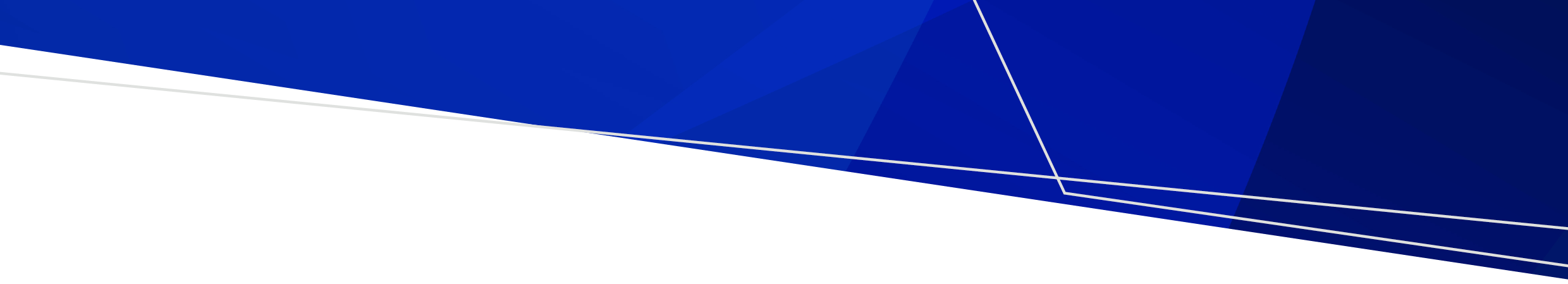 Telephone: 1300 767 469 		Email:  legionella@health.vic.gov.auPlease ensure that you print in BLOCK LETTERS and answer every question.Site address. Complex name: (Please provide a site building name which helps identify the premises)______________________________________________________________________________________________________________________________________________________________________________Complex address:Level / Unit: Level ___________ Unit ___________ Street number from _____________ to ______________Street name _____________________________________________________________________________Street type (i.e avenue, street)  ___________________Suburb_________________ Postcode___________PO Box Number __________Suburb______________________________________ Postcode  __________Does this site already have a CTS registered with the Department of Health?  Yes________ No ___________Note: This site address must be valid. We may contact you if it does not match LandVic data.Responsible person (must be a person)Contact details of the responsible person who monitors any ongoing maintenanceTitle_______ First name __________________________ Surname _________________________________Mobile number  __________________________________ AH phone _______________________________ Email __________________________________________________________________________________Responsible person's address Level / Unit: Level ___________ Unit ___________ Street number from _____________ to ______________Street name _____________________________________________________________________________Street type (i.e avenue, street)  _____________________Suburb________________Postcode___________PO Box Number __________Suburb______________________________________ Postcode  __________CTS detailsLocation (i.e. on the roof) _____________________________ Area served (i.e. how many floors)_________Nature of the business (i.e. Education, Dairy industry, manufacturing) _______________________________ Number of towers _________________________Physical details __________________________________Purpose (i.e. air conditioning, industrial process, refrigeration) _____________________________________Land owner detailsName of the person/organisation that owns the land where the cooling tower system(s) is/are located.Title:_______ First name:__________________________ Surname: ________________________________Organisation name: ______________________________ABN:________________ACN:________________Land owner’s registered office address and contact details.Mobile number: __________________________________ AH phone:_______________________________ Email: _________________________________________________________________________________Level / Unit: Level ___________ Unit ___________ Street number from _____________ to ______________Street name _____________________________________________________________________________Street type (i.e avenue, street)  ___________________Suburb_________________ Postcode___________PO Box Number __________Suburb______________________________________ Postcode  __________Land owner’s postal address. If the same as registered office address, select ‘as above’.As above Level / Unit: Level ___________ Unit ___________ Street number from _____________ to ______________Street name _____________________________________________________________________________Street type (i.e avenue, street)  ___________________Suburb_________________ Postcode___________PO Box Number __________Suburb______________________________________ Postcode  __________AgentName of the agent who the landowner has allowed to act on their behalf.Title:_______ First name:__________________________ Surname: ________________________________Organisation name: ______________________________ABN:________________ACN:________________Agent’s registered office address and contact details.Mobile number: __________________________________ AH phone:_______________________________ Email: _________________________________________________________________________________Level / Unit: Level ___________ Unit ___________ Street number from _____________ to ______________Street name: ____________________________________________________________________________Street type (i.e. Avenue, Street):  ___________________Suburb:________________ Postcode:_________PO Box Number: __________Suburb:______________________________________ Postcode:_________Agent’s postal address. If the same as registered office address, select ‘as above’As above Level / Unit: Level ___________ Unit ___________ Street number from _____________ to ______________Street name _____________________________________________________________________________Street type (i.e avenue, street)  ___________________Suburb_________________ Postcode___________PO Box Number __________Suburb______________________________________ Postcode  __________Cooling tower system ownerName of the cooling tower system owner.Title:_______ First name:__________________________ Surname: ________________________________Organisation name: ______________________________ABN:________________ACN:________________The cooling tower system owners registered office address and contact details.Mobile number: __________________________________ AH phone:_______________________________ Email: _________________________________________________________________________________Level / Unit: Level ___________ Unit ___________ Street number from _____________ to ______________Street name: ____________________________________________________________________________Street type (i.e. Avenue, Street):  ___________________Suburb:________________ Postcode:_________PO Box Number: __________Suburb:______________________________________ Postcode:_________Cooling tower system owner’s postal address. If same as registered office address, please select ‘as above’.As above Level / Unit: Level ___________ Unit ___________ Street number from _____________ to ______________Street name _____________________________________________________________________________Street type (i.e avenue, street)  ___________________Suburb_________________ Postcode___________PO Box Number __________Suburb______________________________________ Postcode  __________Water treatment service providerName of the water treatment service provider for the cooling tower system(s).Title:_______ First name:__________________________ Surname: ________________________________Organisation name: ______________________________ABN:________________ACN:________________The water treatment service providers registered office address and contact details.Mobile number: __________________________________ AH phone:_______________________________ Email: _________________________________________________________________________________Level / Unit: Level ___________ Unit ___________ Street number from _____________ to ______________Street name: ____________________________________________________________________________Street type (i.e. Avenue, Street):  ___________________Suburb:________________ Postcode:_________PO Box Number: __________Suburb:______________________________________ Postcode:_________The water treatment service providers’ postal address. If same as registered office address, please select ‘as above’.As above Level / Unit: Level: ___________Unit: __________ Street number from _____________ to ______________Street name: ____________________________________________________________________________Street type (i.e avenue, street):  ___________________Suburb:_________________ Postcode___________PO Box Number __________Suburb______________________________________ Postcode  __________Registration holderFor the purposes of this application the registration holder is responsible for maintaining the ongoing registration affairs for the cooling tower system. The registration holder will be the primary contact. Please select one of the following to be deemed the registration holder:Land ownerAgentCooling system tower ownerWater treatment providerResponsible personRegistration termPlease indicate the term of licence for which you are applying.Licence term: 1 year	  2 years	 3 yearsFees:Registration fees are charged per cooling tower. The fees for registration of a cooling tower system is located on our website at < https://www2.health.vic.gov.au/public-health/water/legionella-risk-management/cooling-tower-systems/registration-fees-and-refunds>DO NOT SEND IN PAYMENT – You will be invoiced when your application has been assessed.AcknowledgementAs the applicant or the applicants authorised representative, I acknowledge that I have read the above notes and provided the required informationForm completed by (Print name):  ____________________________________________________________Signature: ______________________________________________Date:____________________________Please email the completed and signed application form to the Department of Health Legionella Team at legionella@health.vic.gov.auPrivacyThe Department of Health is bound by Victoria’s privacy laws, including the Information Privacy Act 2000. The Public Health & Wellbeing Act 2008 provides that an application for registration must include certain information. We will use the personal information provided by you on this form to assess your application for registration and to monitor your compliance with the Act. If you do not provide us with information, we may not be able to assess your application. It is an offence for you to operate a Cooling Tower System unless your registration is current. You have the right under FOI legislation to apply for access to, and correction of, your personal information held by the Department of Health. For more information about how to make a request, please visit the Department of Human Services' FOI website at www.dhs.vic.gov.au/foi/ or call (03) 9606 8449. Section 56 of the Public Health & Wellbeing Act 2008 allows the department to disclose information that it collects under the Public Health & Wellbeing Act 2008 or the Public Health & Wellbeing Regulations 2019 to certain persons and agencies (including the Health Services Commissioner, the Victorian Workcover Authority, the Commonwealth Health Insurance Commission and some practitioner registration boards) for the purpose of performing its statutory functions or to assist other government bodies to perform their functions.False or Misleading InformationIt is an offence to give information that is false or misleading. If you give false or misleading information, your application may be refused and/or you may be prosecuted and fined.Privacy PolicyPersonal information supplied by the applicant is collected, used and stored in accordance with the Information Privacy Act 2000. In accordance with the Department of Health’s privacy policy and relevant laws, you may be able to gain access to any personal or health information held about you by the Department of Health. A copy of the Department of Health’s privacy policy can be obtained from its website.To receive this document in another format, phone 1300 767 469 using the National Relay Service 13 36 77 if required, or email the Legionella Team <legonella@health.vic.gov.au >.Authorised and published by the Victorian Government, 1 Treasury Place, Melbourne.© State of Victoria, Australia, Department of Health, October 2021.ISBN/ISSN number (online/PDF/Word) or (print)Available at cooling tower systems registration and notification forms page <https://www2.health.vic.gov.au/public-health/water/legionella-risk-management/cooling-tower-systems/cooling-tower-systems-registration-and-notification>Application for registration of a cooling tower system Department of Health, Victoria 